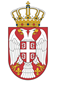 REPUBLIKA SRBIJA NARODNA SKUPŠTINAOdbor za spoljne poslove06 Broj: 06-2/212-1910. septembar 2019. godineB e o g r a dNa osnovu člana 70. stav 1. alineja prva Poslovnika Narodne skupštineS A Z I V A M79. SEDNICU ODBORA ZA SPOLjNE POSLOVEZA  ČETVRTAK, 12. SEPTEMBAR 2019. GODINE,SA POČETKOM U 11,00 ČASOVA	Za ovu sednicu predlažem sledećiD n e v n i   r e dInicijative za posete1.1. 	Poziv za učešće na Međunarodnom forumu o nadzoru obaveštajnih službi, od 8. do 9. oktobra 2019. godine, u Londonu, Ujedinjeno kraljevstvo; 1.2. 	Poziv za učešće na Međunarodnom seminaru o jačanju parlamentarnog nadzora, u Biškeku, Kirgijska Republika, od 27. do 28. septembra 2019. godine;      2.Redovne aktivnosti stalnih delegacija2.1. 	Učešće  stalne delegacije NS RS u Parlamentarnoj skupštini Organizacije dogovora o kolektivnoj bezbednosti(PS ODKB) na sastanku Stalnog odbora za politička pitanja i međunarodnu saradnju, kao i Stalnog odbora za socijalno-ekonomska i pravna pitanja PS ODKB, koji će se održati u Sankt-Peterburgu, 8. oktobra 2019. godine;2.2. 	Učešće  stalne delegacije NS RS u Parlamentarnoj skupštini Crnomorske ekonomske saradnje (PS CES) na sastanku Odbora za kulturu, obrazovanje i socijalna pitanja PS CES, koji će se održati u Kišinjevu, Moldavija, od 21. do 22. oktobra 2019. godine;2.3. 	Učešće  stalne delegacije NS RS u Parlamentarnoj skupštini Organizacije dogovora o kolektivnoj bezbednosti(PS ODKB) na 12. Plenarnom zasedanju  PS ODKB van sedišta, koje će se održati 5. novembra 2019. godine, Republika Jermenija;2.4.  Učešće na sastanku Odbora za monitoring PS SE, 13. novembra 2019. godine, Pariz,          Francuska;2.5.  Učešće na sastanku Odbora za politička pitanja i demokratiju PS SE 14. novembra 2019. godine, Berlin, Nemačka;2.6.   Učešće na sastanku Odbora za pravna pitanja i ljudska prava PS SE, 15. novembra 2019. godine, Berlin, Nemačka; 2.7. Učešće na sastanku Pododbora za decu Odbora za socijalna pitanja, zdravlje i održivi razvoj PS SE, 15.novembra 2019. godine, Pariz, Francuska;2.8. 	Učešće  stalne delegacije NS RS u Parlamentarnoj skupštini Crnomorske ekonomske saradnje (PS CES) na 54. zasedanju Generalne skupštine PS CES, koje će se održati u Sofiji,Bugarska, od 19. do 21. novembra 2019. godine;2.9. Učešće na sastanku Biroa i Stalnog odbora PS SE, od 28.do 29.novembra 2019. godine, Tbilisi,Gruzija;2.10.  Učešće na sastanku Odbora za migracije, izbeglice i raseljena lica PS SE, 2. decembra          2019. godine, Pariz, Francuska; 2.11. Učešće na sastanku Odbora za socijalna pitanja, zdravlje i održivi razvoj PS SE, 3.decembra 2019. godine, Pariz, Francuska;2.12. Učešće na sastanku Odbora za jednakost i nediskriminaciju PS SE, 4. decembra 2019. godine,  Pariz Francuska; 2.13. Učešće na sastanku Odbora za kulturu, nauku, obrazovanje i medije PS SE, od 5. do 6. decembra 2019. godine, Pariz,Francuska;2.14. Učešće na sastanku Odbora za politička pitanja i demokratiju PS SE 9. decembra 2019. godine, Pariz, Francuska;2.15. Učešće na sastanku Odbora za pravna pitanja i ljudska prava PS SE, 10. decembra 2019. godine, Pariz, Francuska; 2.16.  Učešće na sastanku Odbora za monitoring PS SE, 11. decembra 2019. godine, Pariz,          Francuska;2.17. Učešće na sastanku Biroa PS SE, 13. decembra 2019. godine, Pariz Francuska; 3.   Izveštaji o realizovanim posetama3.1.	Izveštaj o učešću šefa stalne delegacije NS RS u Parlamentarnoj skupštini Crnomorske ekonomske saradnje (PS CES)  mr Igora Bečića na sastanku Radne grupe za Poslovnik o radu PS CES, kao i na zajedničkom sastanku stalnih odbora PS CES i Parlamentarne konferencije zemalja Baltičkog regiona, 2. aprila 2019.godine, u Istanbulu, Turska;3.2.	Izveštaj o učešću  stalne delegacije NS RS u Parlamentarnoj skupštini Crnomorske ekonomske saradnje (PS CES)  na 53.sednici Odbora za pravna i politička pitanja PS CES, od 15. do 16.maja 2019.godine, u Batumiju, Gruzija;3.3.	Izveštaj o učešću na 11. Janjskom višeboju u Strojicama,opština Šipovo,Republika Srpska, 20-21.jula 2019.godine, Miodraga Linte, predsednika Odbora za dijasporu i Srbe u regionu NS RS;3.4.	Izveštaj o učešću na obeležavanju Dana ustanka 27.jula 1941. i 11. Ličkom višeboju u Srbu, Republika Hrvatska, 27.jula 2019.godine, Miodraga Linte,predsednika Odbora za dijasporu i Srbe u regionu NS RS;4.	Realizovani ostali kontakti4.1.	Zabeleška o razgovoru predsednice Narodne skupštine Republike Srbije Maje Gojković sa predsednikom Vlade Republike Slovenije Marjanom Šarecom, održanom 27. avgusta 2019. godine;5.	Poslaničke grupe prijateljstva 5.1.	Promene u sastavu i izbor predsednika Poslaničke grupe prijateljstva sa Irakom; 5.2.	Promene u sastavu Poslaničke grupe prijateljstva sa Saudijskom Arabijom; 5.3.	Promene u sastavu Poslaničke grupe prijateljstva sa Sjedinjenim Američkim državama; 5.4.	Promene u sastavu Poslaničke grupe prijateljstva sa Indonezijom;    6.  RaznoSednica će se održati u Domu Narodne skupštine, Trg Nikole Pašića 13, sala II.Mole se članovi Odbora da u slučaju sprečenosti da prisustvuju sednici Odbora, o tome obaveste svoje zamenike u Odboru.     PREDSEDNIK ODBORAProf. dr Žarko Obradović, s.r.